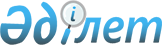 Батыс Қазақстан облысы Қаратөбе ауданының әкімшілік-аумақтық құрылысына өзгеріс енгізу туралыБатыс Қазақстан облысы әкімдігінің 2023 жылғы 10 сәуірдегі № 86 және Батыс Қазақстан облыстық мәслихатының 2023 жылғы 10 сәуірдегі № 2-4 бірлескен қаулысы мен шешімі. Батыс Қазақстан облысының Әділет департаментінде 2023 жылғы 14 сәуірде № 7136-07 болып тіркелді
      Қазақстан Республикасының "Қазақстан Республикасының әкімшілік-аумақтық құрылысы туралы" Заңының 11-бабы 3) тармақшасына және Қазақстан Республикасының "Қазақстан Республикасындағы жергілікті мемлекеттік басқару және өзін-өзі басқару туралы" Заңының 6-бабы 1-тармағының 4) тармақшасына, 27-бабының 2-тармағына сәйкес, Батыс Қазақстан облысының әкімдігі ҚАУЛЫ ЕТЕДІ және Батыс Қазақстан облыстық мәслихаты ШЕШТІ:
      1. Батыс Қазақстан облысы Қаратөбе ауданының Қаракөл ауылдық округінің Қоскөл елді мекенінің бағыныстылығы Батыс Қазақстан облысы Қаратөбе ауданының Егіндікөл ауылдық округінің әкімшілік бағыныстылығына беріліп өзгертілсін.
      2. Батыс Қазақстан облыстық мәслихат аппаратының басшысы осы бірлескен қаулы және шешімнің Батыс Қазақстан облысы Әділет департаментінде мемлекеттік тіркелуін қамтамасыз етсін.
      3. Осы бірлескен қаулы және шешім оның алғашқы ресми жарияланған күнінен кейін күнтізбелік он күн өткен соң қолданысқа енгізіледі.
					© 2012. Қазақстан Республикасы Әділет министрлігінің «Қазақстан Республикасының Заңнама және құқықтық ақпарат институты» ШЖҚ РМК
				
      Батыс Қазақстан облысының әкімі

Н. Турегалиев

      Мәслихат төрағасы

М. Мукаев
